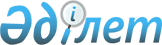 Қазақстан Республикасының Агроөнеркәсiп кешенiн дамытудың 1993-1995 және 2000 жылға дейiнгi кезеңге арналған тұжырымдамалық бағдарламасын жүзеге асыру туралы
					
			Күшін жойған
			
			
		
					Қазақстан Республикасы Министрлер Кабинетiнiң қаулысы 29 қараша 1993 ж. N 1196. Күші жойылды - ҚР Үкіметінің 2009 жылғы 13 наурыздағы N 301 Қаулысымен.
      


Ескерту. Қаулының күші жойылды - ҚР Үкіметінің 2009 жылғы 13 наурыздағы 


 N 301 


 Қаулысымен.



      Егемендiктi нығайту және нарыққа көшу жағдайында Қазақстан Республикасы агроөнеркәсiп кешенiнiң ғылыми негiздi және тұрақты дамуын қамтамасыз ету мақсатында Қазақстан Республикасының Министрлер Кабинетi қаулы етедi: 



      1. Қазақ ауыл шаруашылық ғылым академиясы облыстар әкiмдерiнiң, Экономика министрлiгiнiң, Ауыл шаруашылығы министрлiгiнiң, республиканың басқа да министрлiктерi мен ведомстволарының ұсыныстары мен ескертпелерiн ескере отырып әзiрлеген, Қазақстан Республикасының Министрлер Кабинетi жанындағы Агроөнеркәсiп кешен кеңесi ұсынған Қазақстан Республикасының агроөнеркәсiп кешенiн дамытудың 1993-1995 және 2000 жылға дейiнгi кезеңге арналған Тұжырымдамалық бағдарламасы (қоса берiлiп отыр) мақұлдансын. 



      Қазақстан Республикасының Экономика министрлiгi, басқа да министрлiктер, мемлекеттiк комитеттер мен ведомстволар, облыстардың әкiмдерi республиканың әлеуметтiк-экономикалық даму бағдарламасын жасау барысында Тұжырымдамалық бағдарламаның негiзгi ережелерiн жүзеге асыру жөнiндегi қажеттi ұйымдық шараларды жүзеге асырсын. 



      2. Облыстардың әкiмдерi аталған Тұжырымдамалық бағдарламаның негiзiнде 1994 жылғы 1 наурызға дейiн агроөнеркәсiп кешенiн дамытудың 2000 жылға дейiнгi аймақтық (облыстық, аудандық) бағдарламасын әзiрлесiн. 



      Қазақ ауыл шаруашылық ғылым академиясы Қазақстан Республикасының мүдделi министрлiктерi, мемлекеттiк комитеттерi және ведомстволарымен бiрлесе отырып агроөнеркәсiп кешенiн дамытудың аймақтық тұжырымдамасын әзiрлеуде облыстардың әкiмдерiне көмек көрсететiн болсын. 

      




Қазақстан Республикасының



      Премьер-министрi 



 

					© 2012. Қазақстан Республикасы Әділет министрлігінің «Қазақстан Республикасының Заңнама және құқықтық ақпарат институты» ШЖҚ РМК
				